冠興地板:www.hotonflooring.com.tw超耐磨木地板 -同步紋北原橡木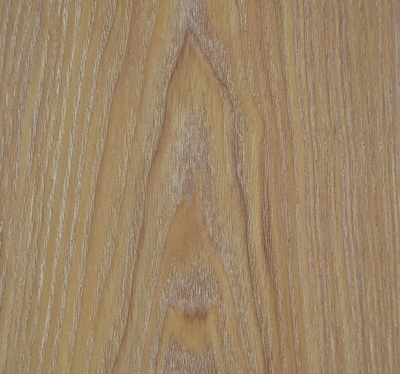 同步紋產地:臺灣製造
規格:6.4寸*4尺
漆面:霧面處理
特色:
1.表面木紋肌理紋路一致，與天然木皮最真實。
2.可防滑止跌作用.有歐洲富麗藝術氣息 木地板購買,木地板聯絡電話：(02)2261-1858  聯絡手機：0918-213-978  傳真電話：(02)2261-1859服務時間：08:00-19:00 星期一~星期五.星期六09:00~12:00 聯絡人：林先生 聯絡信箱：A0918213978@gmail.com